Для каждого из нас именно мама — самый дорогой и родной человек. Часто материнская доля бывает нелегка! Но благороднее этих забот и радостнее этих обязанностей нет ничего на свете.Традиционным стал праздник, который мы отмечаем каждый год в последнее воскресение ноября. И это замечательно: сколько бы хороших, добрых слов мы не говорили нашим мамам, сколько бы поводов для этого не придумали, лишними они не будут.У матерей одинаковые заботы: чтобы дети были сыты и здоровы, хорошо учились, взрослели и радовались жизни. Именно поэтому в этот день мы решили отдать дань уважения, признательности и благодарности всем матерям. В группе «Горы интересов» в последнюю неделю ноября шла подготовка ко Дню матери. Подобрали художественную литература по данной теме и вместе с детьми читали сказки, рассказы и стихи про маму («Кукушка»- ненецкая сказка, рассказы- Емельянов Б. «Мамины руки», Е. Пермяка «Как Миша хотел маму перехитрить», «Мамино горе», «Что сказала бы мама» Л.Воронкова, стихотворения: С. Михалков «А что у вас?», А. Барто «Разлука», «Разговор с мамой», «Мама ходит на работу», М. Пляцковский «Мамина песенка», Е. Благинина «Мамин день», «Мама спит, она устала» и др.).Проводили беседы о наших мамах: «Нет лучше дружка, чем родная матушка», «Как я помогаю маме дома», «Профессия моей мамы», «Хочу быть похожей на маму».Смотрели мультфильмы, рисовали наших мам, и в группе провели выставку рисунков «Платье для мамы» и «Я вместе с мамой». Главной целью всех мероприятий - является воспитание у дошкольников любви и уважения к матери, развитие творческих способностей детей и создание уютной, домашней атмосферы праздника. 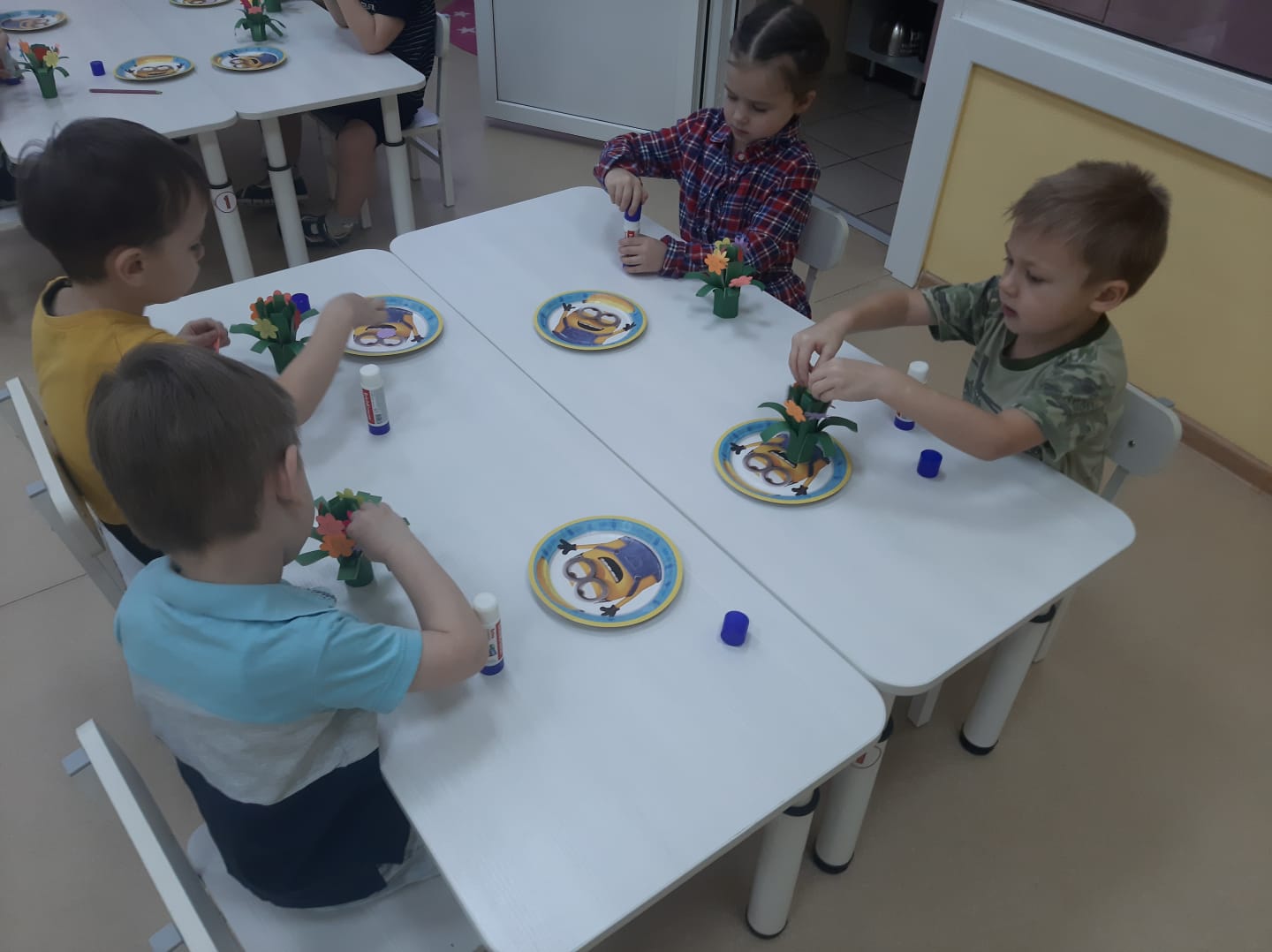 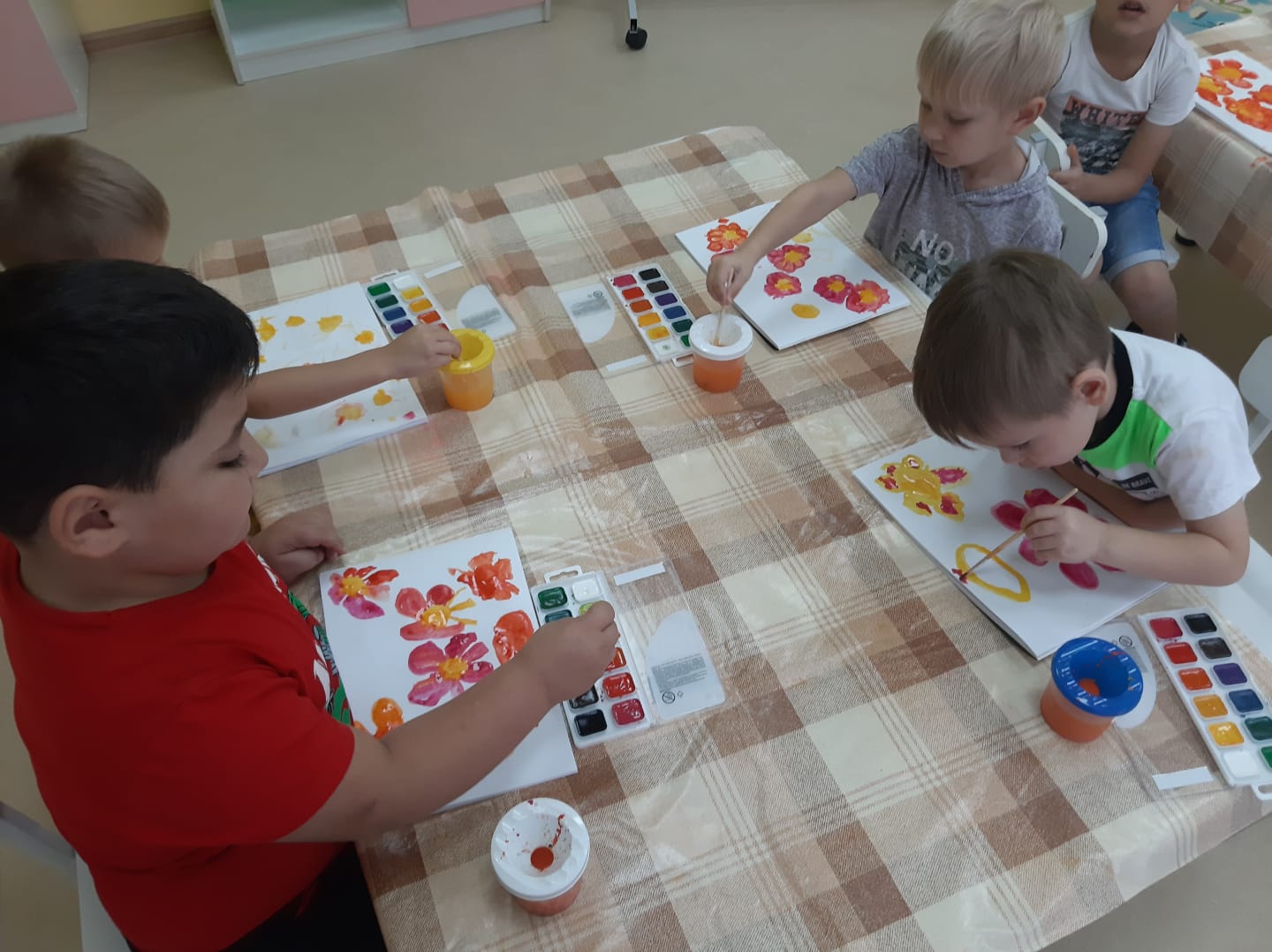 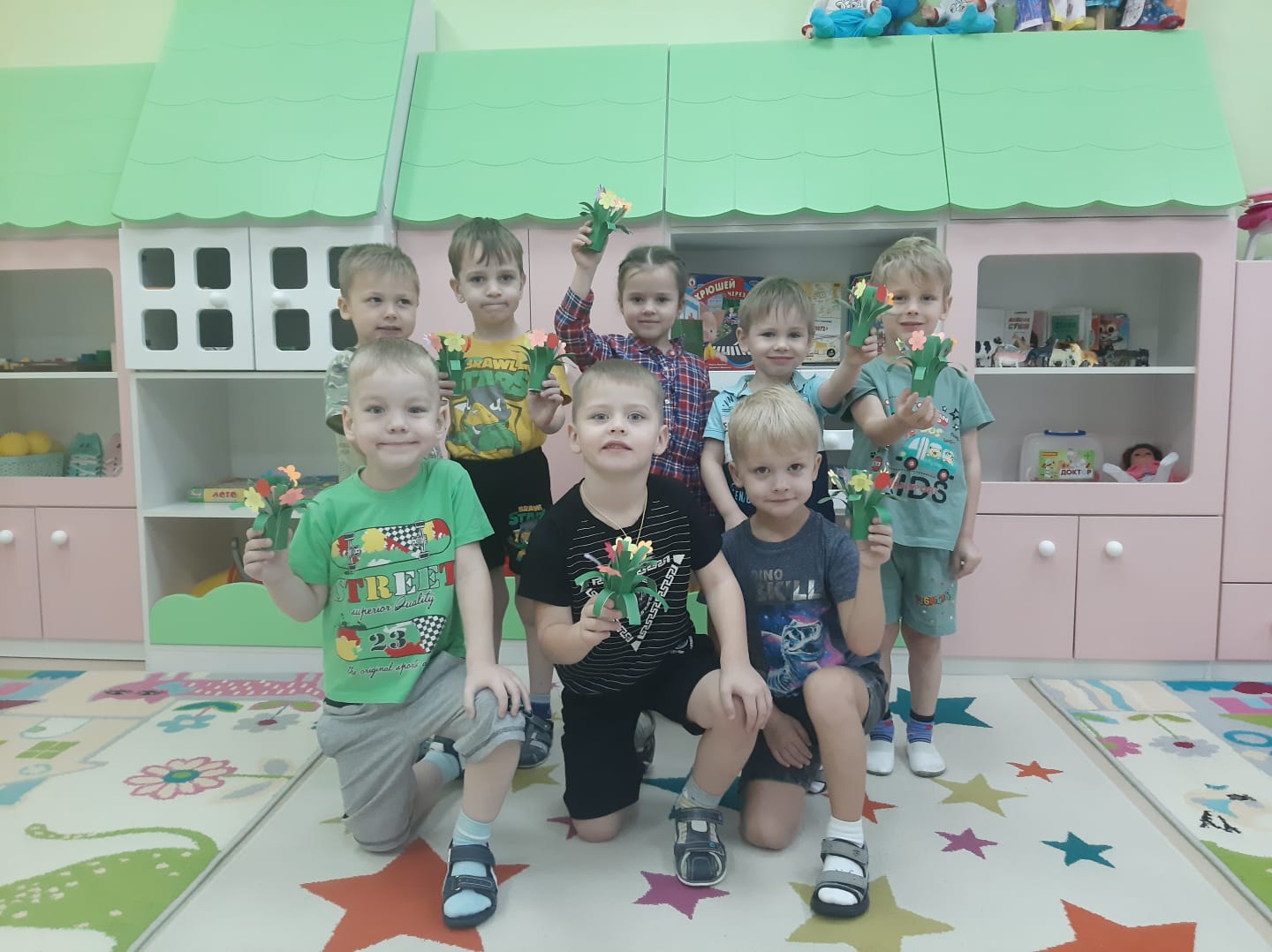 